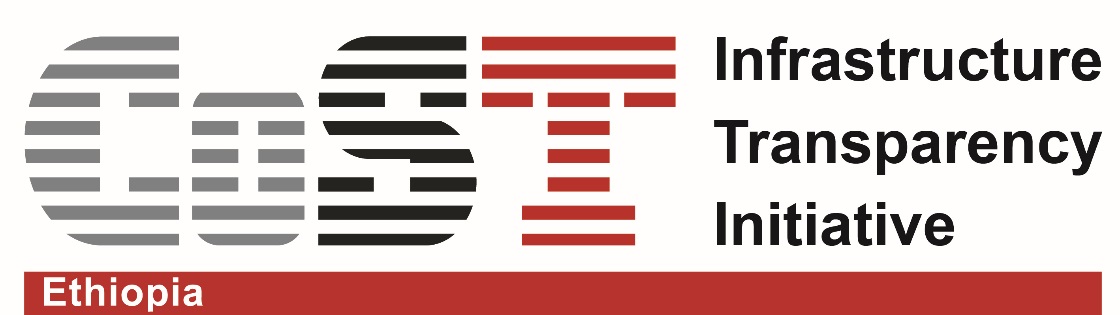 Construction Sector Transparency Initiative – Ethiopia (CoST – Ethiopia)Assurance Report on Reactive Disclosure of Project and Contract Information ForTikur Anbesa Hospital Emergency Medicine Unit Building ProjectMARCH, 2019ADDIS ABABA, ETHIOPIA LIST OF ACRONYMSAAU		Addis Ababa UniversityAP		Assurance ProfessionalCoST		Construction Sector Transparency InitiativeDNA		Document not AvailableEIA		Environmental Impact AssessmentEOI		Expression of InterestETB		Ethiopian BirrFDRE		Federal Democratic Republic of EthiopiaICB		International Competitive BiddingIPC		Interim Payment CertificateLCBS		Least Cost Based SystemIDS                  Infrastructure Data StandardnNA		Not ApplicableNCB		National Competitive BiddingNMSG		National Multi Stakeholder GroupNo		NumberPE		Procuring Entity (AAU)FPPA		Federal Public Procurement and Property Administration AgencyQCBS		Quality and Cost Based SystemTAC		Technical Analysis CommitteeVO		Variation OrderBACKGROUNDConstruction Sector Transparency (CoST) Initiative is a multi-stakeholder Initiative working for better lives from better infrastructure using disclosure of project information and social accountability as a tool. Purpose of the assurance process is to validate the information disclosed by procuring entities and interpret it in plain language that helps stakeholders understand the main issues.  This assurance report is prepared for Tikur Anbesa Hospital Emergency Medicine Unit Building Project. The assurance process, as per the CoST program, is designed to have the dual function of first giving assurance that the information disclosed by PEs is accurate and complete, and second of interpreting the disclosed information in plain language to highlight issues of concern.  Such process enhances accountability and improves efficiency and effectiveness in the delivery of infrastructure.This assurance report is prepared based on project and contract information collected by the assurance professional himself. A Brief Description of the Project & Contracts included in this report are summarized, hereunder, in Table 1.1. TABLE 1.1: SUMMARY OF PROJECT AND CONTRACT INFORMATIONSUMMARY OF FINDINGS AND CAUSES OF CONCERNUNAVAILABILITY OF SUFFICIENT PROJECT INFORMATIONLack of proper maintenance and smooth access to documents is one of the main problem faced during the assurance process. The information in relation to: procurement of Consultancy Service, changes to the respective Original Contracts of Consultancy Service; and initial project programs could not be availed by the PE. There are also other important lists of information, as described at the end of the introduction section, that are necessary but could not be traced. The lack of complete project information has resulted in:difficulty to make  more informed judgment;Information gap to assess PE’s transparency on the Procurements and Contract management process of the consultancy service contract.LOW NUMBER OF INTERESTED BIDDERS FOR THE WORKS CONTRACTIt has been observed that a lesser number of bidders have submitted their qualification applications than expected as compared to the number of bidders who bought the Bid Documents. Out of twenty-five (25) prospective bidders who bought the tender documents for Works Contract, only five (5) have submitted their qualification applications and financial offers. Hence 80% of the interested bidders have declined to submit their proposals.INEFFICIENCY OF PROCUREMENT PROCESS (TIMELINESS)Despite the fact that only five bidders have submitted their application, the procurement process for Works Contract has taken about 227 calendar days. A major delay was seen on the process of financial evaluation which took 107 calendar days. The second major delay was seen on the technical evaluation which required 73 calendar days. It was only one bidder, out of the five who submitted proposal, who passes the technical qualification. Hence the financial proposal was opened only for one bidder., The 107 calendar days spend to evaluate financial proposal only for one bidder demonstrates the inefficiency of the PE’s procurement process.NON COMPLIANCE TO THE PERMITTED PROCUREMENT METHODThe type of Procurement method advertised for Works was National Competitive Bidding (NCB), which is not in compliance with the regulatory requirement that obliges International Competitive Bidding (ICB) procurement method as the project cost is above 50 million Birr.ISSUES ON CHANGES TO CONTRACT PRICE It is observed that the works Contract has faced significant amount (67.4%) of Variation Works. Until August, 2018, 25% of Variation Works are approved and issued and the remaining 42.4% is waiting for approval, for the reason that the PE should get permission of the FPPA for variation works that exceed 25% of the contract amount. The main reasons for the variations was relocation of construction site and design change which are caused by inadequate preparation works.ISSUES ON CHANGES TO CONTRACT DURATION It is observed that the original duration, 365 calendar days, of the works Contract has been extended by 605 calendar days. The basic reasons are design change, relocation of construction site and delay on getting construction permit. MAJOR CHANGES TO CONTRACT SCOPE It is observed that a major change has been made on the original design as per the order of the PE to increase the number of Patient bed rooms by more than twice of the original requirement. There is no clear information as to why the PE has made such major design changes after entering into a contract for construction.INTRODUCTIONThis assurance report is prepared following the Memorandum of Understanding (MOU) signed between CoST Ethiopia and Addis Ababa University that required Reactive Disclosure of Project & Contract Information for Tikur Anbesa Hospital Emergency Medicine Unit Building Project.Objective of the Assurance Process The main objective of the assurance process is to analyze Project and Contract information of the project for its compliance to the requirements of the applicable laws.Activities of the Assurance ProcessCollecting project and contract information from the PE and, where necessary, consultant and contractor Verifying the accuracy and completeness of information.Analysing the information obtained in order enable the public to make informed judgements about the cost, time of delivery , quality of the built infrastructure, and the procurement process.Producing reports that are clearly intelligible to the non-specialist, highlighting the main findings and cause for concern.Making presentations to NMSG-EC, multi-stakeholder forums, get feedbacks and refine the report accordingly.Challenges of the Assurance Process The main challenge faced on carrying out the assurance process was the difficulty to access all the required project and contract information from PE’s office. Following is list of unavailable documents.Feasibility Study,Financing Agreements (Funding sources) for the Project,Project budget approval date,Project start date (planned, actual),Planned/ Original duration for completing the whole project,Planned/Original cost of the project,Bid Documents,Tender Evaluation Reports for Design and Supervision Contract,Content of any complaint lodged during procurement process of works,Letter of Awards,Complete Contract Document for Design and Supervision Contract,Claims requested and approved,Changes to Contracts (Price, Duration, Scope) for Design and Supervision Contract,Interim and/or final Payment Certificates for Design and Supervision Contract,Safety Measures (accident & death),Minutes of Meetings, Letter Correspondences, etc.,Costs of Contracts at Completion.DISCLOSURE OF PROJECT INFORMATIONProject OverviewAddis Ababa University, the PE, has signed a Contract with Bereket Tesfaye Consulting Architects and Engineers, on November 18/ 2013, to carry out consultancy service of design of the  B + Sub B + G+7 Building, Emergency Medicine Unit Building project, along with supervision and contract administration tasks during the construction phase. The PE has made invitation to all eligible and qualified local contractors of category BC/GC-1 using Ethiopian Herald newspaper on July 10, 2014. Following the submission of qualification and financial proposals by the bidders, the PE has given the necessary approvals based on the evaluated results of technical and financial proposals of the bidders carried out by the assigned consultant. Finally, the PE has signed a contract with Teklebrehan Ambaye Construction PLC, on April 02/ 2015, to carry out the construction within 365 calendar days. The construction was started on April 29, 2015. However, progress of the construction project was 53.77% until August 30, 2018. Currently, the project is under construction.Scope of the Project  The scope of the project comprises design and construction of B + Sub B + G+7 Building, planned to meet the need in emergency medicine unit of Tikur Anbesa Hospital.Socio Economic Benefits (Purpose) of the ProjectThe project is expected to improve the emergency health medication facility for the society. Source of Funding and Project Cost There is no information from PE’s office concerning the source of funding and total cost of the project. However, the contract amounts for the consultancy services and construction works are ETB 1,899,225.00 (including VAT) and ETB 220,221,117.92 (including VAT), respectively.  Project Duration  The estimated duration of the overall project was not clearly known due to absence of relevant document. However, the duration to carry out the construction is 365 calendar days. DISCLOSURE OF PROCUREMENT AND CONTRACT INFORMATION FOR DESIGN, CONTRACT ADMINISTRATION AND SUPERVISION SERVICESDisclosure of Procurement InformationThe procurement process of the consultancy service is not discussed in this report due to lack of access to Tender Evaluation Report.Overview of the Procurement ProcessThe procuring entity didn’t provide sufficient information on the procurement process of the Consultancy Service. The only document made available from the PE office is the final result of the procurement which is signed and sealed contract agreement document for the consultancy service. It is indicated that the PE has made Contract with Bereket Tesfaye Consulting Architects and Engineers to carry out consultancy service of design, supervision and contract administration, on November 18/ 2013. Verification of the Disclosed Procurement InformationCompleteness of the Disclosed Procurement InformationWith the available documents from the PE, it was possible to compile only fourteen (14) out of thirty (30) items of information required by the Standard Disclosure Template of CoST – Ethiopia. Accuracy of the Disclosed Procurement InformationThe signed contract document for the consultancy service available from PE are directly copied from its original source. Analysis of the Disclosed Procurement InformationDue to lack of the required information, as described above, this report couldn’t review the PE’s performance on the procurement process of consultancy service against the following critical points: Compliance of the Procurement Process with Rules of Advertisement;Efficiency of the Procurement Process (Timeliness);Fairness of the Procurement Rules On Participation;Transparency of the Tender Evaluation Process;Objectivity the Tender Evaluation and the Award Criteria; andCompetitiveness of the Award Price.Disclosure of the consultancy Contract InformationOverview of the ContractThe total contract price agreed to carry out the design, construction supervision and contract administration services is ETB 1,899,225.00, including VAT. The design fee is agreed as lump sum amounting to ETB 270,000.00 excluding VAT and including 117,500.00 ETB Reimbursable amount before VAT as. On the other hand, the contract price for supervision and contract administration is agreed on monthly basis amounting to ETB 35,000.00/month before VAT. The service for design contract has already been completed. However, the construction supervision and contract administration is currently going on along with the construction works contract. Verification of the Disclosed Contract InformationCompleteness of the Disclosed Contract InformationThe employer has provided some of the documents in relation to the consultancy service. Based on the provided documents it was possible to gather only 7 items of information out of the 14 items required to be completed in the standard Disclosure Template of CoST – Ethiopia. Accuracy of the Disclosed Contract InformationMost of the available documents provided from PE’s office are directly copied from its original source documents. However, the information with respect to Safety Measures (accident & death), Disputed issues & Award details and Quality of works are taken from the letter issued by the procuring entity.DISCLOSURE OF PROCUREMENT & CONTRACT INFORMATION FOR WORKS CONTRACTDisclosure of Procurement InformationOverview of the Procurement ProcessThe invitation for the bid was published on the Ethiopian Herald on July 10, 2014. The deadline for submission of the bid was originally set on August 08, 2014 at 10.00 AM. However, the bid closing and opening date was changed to August 18, 2014 at 10.00 AM and opening at 10.30 AM by the PE. Pursuant to the notice of invitation, twenty-five applicants have collected the tender documents before the deadline for submission of applications. Among the twenty-five bidders who have bought the tender documents, only five (5) (see Table 5.1 below) have submitted their qualification applications and financial offers in separate sealed envelopes before/on August 18, 2014, 10:00 AM.Table 4.1: List of Applicants who submitted their applications for post qualifications and financial BidsThe evaluation was carried out in two stage procedures, namely, Technical and Financial Bid Evaluation. The technical evaluation process has been carried out by an external Consultant, Bereket Tesfaye Consulting Architects and Engineers. The consultant has submitted its recommendation for approval to the PE’s office on Nov 17/2014. As per the result of the evaluation, only one bidder, Teklebrehan Ambaye Construction PLC, passed the technical evaluation.The consultant’s recommendation has been reviewed by Procurement Evaluation and Approval Committee of the PE and finally approved on 16/03/07 E.C to open the financial offer. Accordingly, the PE has opened the financial offer of Teklebrehan Ambaye Construction PLC on Nov 27/2014. The evaluation process has also been carried out by the same external Consultant. The consultant has evaluated the financial offer and submitted its recommendation to the PE on March 13, 2015. As a result of the evaluation, Teklebrehan Ambaye Construction PLC became the winner of the bid with a contract price of 220,221,117.92 Birr (including VAT).The amount of bidder’s offer is 11.8% higher than engineer’s estimate (which is ETB 196,898,414.42), which has been updated by considering the market price during the time of evaluation; and the consultant has advised the procuring entity that the bidder’s offer is in acceptable range. The consultant’s recommendation has been reviewed by Procurement Evaluation and Approval Committee of the PE and finally got approval on 14/07/2007. The PE has signed Contract with Teklebrehan Ambaye Construction PLC on April 02, 2015.Verification of the Procurement InformationCompleteness of the Collected Procurement InformationThe PE has availed the tender evaluation reports of the bidders’ technical and financial proposals. From the document, it was possible to extract, 25 items of information out of 30, required by the Standard Disclosure Template of CoST – Ethiopia. Analysis of the Disclosed Procurement InformationCompliance of the Procurement Process with Rules of AdvertisementMedia of Bid Advertisement: The Bid was openly advertised on the Ethiopian Herald which is widely known newspaper in Ethiopia. The Media used for Bid Advertisement has complied with Article 16.2/1 of the Federal Public Procurement Directive (2010).Bid Floating Period: The date of procurement notice of the bid was July 10, 2014 and the deadline for bid submission was August 18, 2014. Hence floating period of the Bid was 40 calendar days. In accordance with Article 16.9/2 of the Federal Public Procurement Directive (2010) the minimum bid period shall be 30 days for National Competitive Bid. Therefore, floating Period of the Bid complies with rules of the Procurement Directive (2010).Efficiency of the Procurement Process (Timeliness)The PE has opened the bid on August 18, 2014. After carrying out the necessary evaluations and approvals on submittals of technical and financial proposals, the PE has signed Contract with the winner on April 02, 2015. From this, it is possible to see that the period to finalize the procurement process has taken about seven and half months. In the absence of information of Bid Validity Period of the bid, it is difficult to judge whether or not the PE has carried out the procurement process efficiently. However, as a general practice of the industry and also the limit of Bid Validity Period fixed by public procurement rules, the time taken for carrying out procurement process is too long and unreasonable. The durations required by the different stages of the procurement process are summarized in Table 5.3:Table 4.2: Summary of Procurement Process and Period of Performance for Works ContractConsidering the fact that only one bidder, out of the five who submitted proposal, has passed the technical qualification, the 107 calendar days spend to evaluate financial proposal of only one bidder is too long that demonstrate inefficiency of the PE’s procurement processLOW NUMBER OF INTERESTED BIDDERSIt has been observed that a lesser number of bidders have submitted their qualification applications than expected as compared to the number of bidders who bought the Bid Documents. Out of twenty-five (25) prospective bidders who bought the tender documents for Works Contract, only five (5) of them have submitted their qualification applications and financial offers. Hence 80% of the interested bidders have declined to submit their proposals.Transparency of the Tender Evaluation ProcessThe following transparency elements of the tender process has been carried out: Clarification and amendments have been shared for all bidders equally.Pre proposal meeting have been conducted to provide clarification for any quires from bidders.There was public opening of proposals in the presence of Bidders and/ or their representatives.The opening was made immediately after the deadline for submission of tenders.There was external Consultant assigned specific to this procurement and its output is evaluated by the Procurement Evaluation Committee which is also subjected to approval of the Procurement Approval Committee.Records of proceedings for bid openings are retained and available for review.Overview of Contract Milestones: Original Scope, Time and CostThe scope of the project comprises design and construction of B + Sub B + G+7 Building, which is intended to meet the need in emergency medicine unit for Tikur Anbesa Hospital. The PE has signed a contract with Teklebrehan Ambaye Construction PLC to construct Tikur Anbesa Hospital Emergency Building Unit with an amount of 220,221,117.92 Birr (including VAT) to be completed within 365 calendar days.Disclosure of Contract InformationOverview of the ContractSigning of the Contract was made on April 02, 2015. The original agreed Contract Amount was ETB 220,221,117.92 (including VAT) and intended to be completed within 365 calendar days. The construction was started on April 29, 2015. However, progress of construction works was 53.77% until August 30, 2018. Currently, the project is under construction.  Verification of the Disclosed Contract InformationCompleteness of the Disclosed Contract InformationAll the information required by the Disclosure format of CoST - Ethiopia has been availed by the PEAccuracy of the Disclosed Contract InformationAll the Contract Information disclosed on CoST Ethiopia Disclosure Template is referred, majorly from monthly Progress Report, which is submitted to PE by the assigned Consultant. Analysis of the Disclosed Contract Information Issues Related to Contract PriceThe original contract amount of Works Contract agreed on April 02, 2015 was ETB 220,221,117.92 (including VAT). However, the two parties have made an amendment to the original contract amount on Aug. 17, 2017 due to the change of quantity of valves from 270 to 20 pieces. The amended contract amount is ETB 204,793,068.87 (including VAT). Due to such amendment   the original contract amount has decreased by an amount of ETB 15,428,049.05 (including VAT).Moreover, a number of Variation Orders having significant price change on the Contract were issued. In reference with available information, a total amount of ETB 44,436,725.03 (excluding VAT) Variation Orders have been issued until February 30, 2019.The Revised Contract Amount until August, 2018:	Amended Contract Amount 	= 	ETB 178,080,928.73		Variations Amount 	= 	ETB 44,436,725.03	Revised Contract Amount	= 	ETB 222,517,653.76 (excluding VAT)Revised Contract Amount	= 	ETB 255,895,301.82 (including VAT).The amount of the above Variation Order is 25% of contract amount and hence its approval is within the mandate of the PE. There are also additional variation works not yet issued waiting to get approval from concerned bodies. The remaining variation works are estimated to be 42.4% of contract price and are very essential to make the building complete for use. Main Reasons of the Variation OrdersRelocation of Construction Site: The construction site of the building is relocated to an area which required a huge amount of hard rock and ordinary soil excavation and construction of masonry retaining wall.Major Design Change: The design is changed to double the number of Patient bed rooms. The change has resulted in increase on work items, mainly on installation of electrical, mechanical and sanitary fixtures.Issues Related to Contract DurationThe Works Contract was originally intended to be completed within 365 Calendar days. The construction work for the Contract was started on April 29, 2015 and intended to be completed on April 29, 2015. Due to occurrence of several causes, a change has been made to Contract Duration at different time resulting to a total time extension of 605 Calendar days and the completion date has been extended to November 26, 2017. Main Reasons on Changes to Contract Duration:Relocation and Construction Permit – 168 Cal. Days;Design Change – 409 Cal. Days;Rainfall - 28 Cal. DaysIssues Related to Contract ScopeIn the consultant letter Ref. no. በተ/336/09 dated 30/02/2009, forwarded to PE, it is stated that a major change has been made on the original design as per the order of the PE to increase the number of patient bed rooms by more than twice of the original requirement. The PE’s decision to increase the number of patient bed rooms has resulted with a significant change of time, cost and scope.Project and Contract Information Disclosure TemplateNote:NA – Note ApplicableDNA – Documents not AvailableNote:NA – Note ApplicableDNA – Documents not Available Date of Disclosure and AssuranceSeptember, 2018Name of the ProjectEmergency Medicine Unit BuildingProject LocationAddis Ababa, Tikur Anbesa HospitalName of the Employer (PE)Addis Ababa UniversityList of ContractsDesign, Contract Administration and Supervision ContractWorks ContractContractor Teklebrehan Ambaye Construction PLCConsultant Bereket Tesfaye Consulting Architects and EngineersItem No.ApplicantsCountry of Registration1Flint stone EngineeringEthiopia2YOTEK Construction PLCEthiopia3Teklebrehan Ambaye Construction PLCEthiopia4Zamra Construction PLCEthiopia5Afro Tsion Construction PLCEthiopiaItem No.Description of Procurement ProcessStart DateCompletion DatePeriod (Cal. Days)1Opening date of the bidAug. 18, 2014Aug. 18, 201412Time taken by PE to forward Bidders’ Document to Consultant for Bid EvaluationAug. 19, 2014Sep. 4, 2014173Technical Evaluation by ConsultantSep. 5, 2014Nov. 17/2014734Review on Submittals of Consultant’s Technical Evaluation Document by AAU Procurement Evaluation Committee Nov. 18/201410/03/07Nov. 19/201425Approval of Technical Evaluation by AAU Procurement Approval Committee11/03/07Nov. 20/201416/03/07Nov. 25/20146Item No.Description of Procurement ProcessStart DateCompletion DatePeriod (Cal. Days)6Period until Opening date of Financial offerNov. 26/2014Nov. 26/201417Opening date of Financial offerNov 27/2014Nov 27/201418Period of Financial Evaluation process until submittal date of Consultant to PE for approvalNov. 27/2014Mar. 13/20151079Review on Submittals of Consultant’s Financial Evaluation Document by AAU Procurement Evaluation Committee Mar. 14/201507/07/07Mar. 16/2015310Approval of Financial Evaluation by AAU Procurement Approval Committee08/07/07Mar. 17/201514/07/07Mar. 23/2015711Period until Contract signing dateMar. 24/2015April 01, 2015912Contract signing dateApril 02, 2015Total PeriodTotal PeriodTotal Period227DISCLOSURE OF PROCUREMENT & CONTRCT INFORMATION (44 ITEMS)DISCLOSURE OF PROCUREMENT & CONTRCT INFORMATION (44 ITEMS)DISCLOSURE OF PROCUREMENT & CONTRCT INFORMATION (44 ITEMS)DISCLOSURE OF PROCUREMENT & CONTRCT INFORMATION (44 ITEMS)DISCLOSURE OF PROCUREMENT & CONTRCT INFORMATION (44 ITEMS)PHASEITEMS OF DISCLOSURECONSTRUCTIONDESIGNSUPERVISIONPROCUREMENT INFORMATION (30 ITEMS)Date of disclosureMARCH 2019MARCH 2019MARCH 2019PROCUREMENT INFORMATION (30 ITEMS)Contract title Tikur Anbesa Hospital Emergency Medicine Unit BuildingPreparation of Building Design, Construction Supervision and Contract Administration Services of a seven story with basement floor Emergency Medicine unit building at Tikur Anbesa hospitalPreparation of Building Design, Construction Supervision and Contract Administration Services of a seven story with basement floor Emergency Medicine unit building at Tikur Anbesa hospitalPROCUREMENT INFORMATION (30 ITEMS)LocationAddis AbabaAddis AbabaAddis AbabaPROCUREMENT INFORMATION (30 ITEMS)Procuring entityAddis Ababa UniversityAddis Ababa UniversityAddis Ababa UniversityPROCUREMENT INFORMATION (30 ITEMS)Source for further informationProcurement and Property Administration Directorate Office, Addis Ababa University; P. O. Box 1176; Telephone +251-11-23 97 81/ 23 40 59Procurement and Property Administration Directorate Office, Addis Ababa University; P. O. Box 1176; Telephone +251-11-23 97 81/ 23 40 59Procurement and Property Administration Directorate Office, Addis Ababa University; P. O. Box 1176; Telephone +251-11-23 97 81/ 23 40 59PROCUREMENT INFORMATION (30 ITEMS)Date of procurement notice July 10, 2014DNADNAPROCUREMENT INFORMATION (30 ITEMS)Floating period of the procurement notice40 Cal. daysDNADNAPROCUREMENT INFORMATION (30 ITEMS)Media used for procurement noticeEthiopian HeraldDNADNAPROCUREMENT INFORMATION (30 ITEMS)Method of procurementOpen biddingDNADNAPROCUREMENT INFORMATION (30 ITEMS)Type of Procurement NCBDNADNAPROCUREMENT INFORMATION (30 ITEMS)Procurement procedureTwo stage biddingDNADNAPROCUREMENT INFORMATION (30 ITEMS)Evaluation criteriaLCBSDNADNAPROCUREMENT INFORMATION (30 ITEMS)Type of contract & project delivery methodUnit Price Design-Bid-BuildDNADNAPROCUREMENT INFORMATION (30 ITEMS)Type & Amount of bid security CPO/Bank Guarantee; Bid security amount – 100,000 ETBDNADNAPROCUREMENT INFORMATION (30 ITEMS)Content of any complaint lodged DNADNADNAPROCUREMENT INFORMATION (30 ITEMS)Engineer’s estimateETB 196,898,414.42 including VATDNADNAPROCUREMENT INFORMATION (30 ITEMS)Date of bid opening August 18, 2014DNADNAPROCUREMENT INFORMATION (30 ITEMS)Number of bidders: Participated, rejected and declined to submitParticipated: 5Rejected: 4Declined to Submit: 20DNADNAPROCUREMENT INFORMATION (30 ITEMS)Awarded firm/contracting firmTeklebrehan Ambaye Construction PLCBereket Tesfaye Consulting Architects and EngineersBereket Tesfaye Consulting Architects and EngineersPROCUREMENT INFORMATION (30 ITEMS)Date of contract awardDNA28/01/200628/01/2006PROCUREMENT INFORMATION (30 ITEMS)Award price/Original Contract PriceETB 220,221,117.92 including VATDesign Fee ETB 274,000.00Reimbursable ETB 117,000.00 excluding VATETB 35,000.00/Month excluding VATPROCUREMENT INFORMATION (30 ITEMS)Unit  Contract price (price/km, price/sq. meter)DNAPROCUREMENT INFORMATION (30 ITEMS)Contract security type and amountPerformance Bond;  ETB 22,022,111,80Performance Bank Guarantee (Unconditional) – ETB 189,927.00 –  furnished on October 28, 2013Professional Indemnity (Insurance) ETB 644,000.00 Which is furnished on 31/07/2017Performance Bank Guarantee (Unconditional) – ETB 189,927.00 –  furnished on October 28, 2013Professional Indemnity (Insurance) ETB 644,000.00 Which is furnished on 31/07/2017PROCUREMENT INFORMATION (30 ITEMS)Date of Contract SigningApril 02, 2015November 18, 2013November 18, 2013PROCUREMENT INFORMATION (30 ITEMS)Contract scopePROCUREMENT INFORMATION (30 ITEMS)Description of contract & Contract componentsPROCUREMENT INFORMATION (30 ITEMS)Contract administration entityBereket Tesfaye Consulting Architects and EngineersAddis Ababa UniversityAddis Ababa UniversityPROCUREMENT INFORMATION (30 ITEMS)Contract Duration365 Cal. days120 days48 (36+12) MonthsPROCUREMENT INFORMATION (30 ITEMS)Contract Start Date April 29, 2015November 18, 2013April 29, 2015PROCUREMENT INFORMATION (30 ITEMS)Intended Completion DateApril 29, 2016March 18, 2013April 29, 2019CONTRACT IMPLEMENTATION & COMPLETION (14 ITEMS)Contract Status (ongoing (% progress), terminated, completed)Ongoing; 61.02% until February 30, 2019Completed OngoingCONTRACT IMPLEMENTATION & COMPLETION (14 ITEMS)completion date (Revised)November 27, 2017DNACONTRACT IMPLEMENTATION & COMPLETION (14 ITEMS)Changes to contract duration with  Reason Total - 605 Cal. Days;Relocation and construction permit – 168 Cal. Days;Design change – 409 Cal. Days;Rainfall - 28 Cal. DaysDNADNACONTRACT IMPLEMENTATION & COMPLETION (14 ITEMS)Amount of Liquidated Damage if applied (Penalty for delay)NADNANACONTRACT IMPLEMENTATION & COMPLETION (14 ITEMS)Contract price (Revised) ETB 222,436,725.03 excluding VAT – August, 2018 report.DNADNACONTRACT IMPLEMENTATION & COMPLETION (14 ITEMS)Changes to contract price with reasonETB 44,436,725.03 excluding VATHuge amount of Hard rock excavation and masonry retaining wall construction due to relocation of construction site;Major Design Change.DNAETB 134,550.00 – Design ModificationCONTRACT IMPLEMENTATION & COMPLETION (14 ITEMS)Scope at completionNADNANACONTRACT IMPLEMENTATION & COMPLETION (14 ITEMS)Changes to contract scope with reasonA major change has been made on the original design in order to increase the number of Patient bed rooms by more than twice of the original requirement. DNADNACONTRACT IMPLEMENTATION & COMPLETION (14 ITEMS)Total payment effectedPayment Certified ETB 132,756,357.19 until February 30, 2019DNADNACONTRACT IMPLEMENTATION & COMPLETION (14 ITEMS)warranty type and descriptionAdvance Payment Bank Guarantee – ETB 33,919,797.89  furnished  on November 28, 2018NANACONTRACT IMPLEMENTATION & COMPLETION (14 ITEMS)Details of Termination if appliedNANANACONTRACT IMPLEMENTATION & COMPLETION (14 ITEMS)Safety Measures (accident & death)No accident & death were reported No accident & death were reported No accident & death were reported CONTRACT IMPLEMENTATION & COMPLETION (14 ITEMS)Quality of workGood GoodGoodCONTRACT IMPLEMENTATION & COMPLETION (14 ITEMS)Disputed issues & Award detailsNo dispute issueNo dispute issueNo dispute issueDISCLOSURE OF PROJECT INFORMATION (26 ITEMS)DISCLOSURE OF PROJECT INFORMATION (26 ITEMS)DISCLOSURE OF PROJECT INFORMATION (26 ITEMS)PRELIMINARY PROJECT INFORMATION  (18 ITEMS)Date of disclosurePRELIMINARY PROJECT INFORMATION  (18 ITEMS)Project ownerAddis Ababa UniversityPRELIMINARY PROJECT INFORMATION  (18 ITEMS)Project nameTikur Anbesa Hospital Emergency Medicine Unit BuildingPRELIMINARY PROJECT INFORMATION  (18 ITEMS)Sector, subsector  Building PRELIMINARY PROJECT INFORMATION  (18 ITEMS)Source for further informationProcurement and Property Administration Directorate Office, Addis Ababa University; P. O. Box 1176; Telephone +251-11-23 97 81/ 23 40 59PRELIMINARY PROJECT INFORMATION  (18 ITEMS)Project LocationAddis Ababa, Tikur Anbesa HospitalPRELIMINARY PROJECT INFORMATION  (18 ITEMS)PurposePRELIMINARY PROJECT INFORMATION  (18 ITEMS)Project descriptionPreparation of Building Design, Construction Supervision and Contract Administration Services and Construction of a seven story with basement floor Emergency Medicine unit building at Tikur Anbesa hospitalPRELIMINARY PROJECT INFORMATION  (18 ITEMS)Original  Project Scope PRELIMINARY PROJECT INFORMATION  (18 ITEMS)Project ComponentsPRELIMINARY PROJECT INFORMATION  (18 ITEMS)Environmental impactDNAPRELIMINARY PROJECT INFORMATION  (18 ITEMS)land & settlement impactDNAPRELIMINARY PROJECT INFORMATION  (18 ITEMS)Estimated budget of the project with breakdown of componentsDesign, Construction Supervision and Contract Administration Services contract = ETB 1,899,225.00 including VAT;Construction Works Contract =  ETB 220,221,117.92 including VAT.PRELIMINARY PROJECT INFORMATION  (18 ITEMS)Funding sourcesDNAPRELIMINARY PROJECT INFORMATION  (18 ITEMS)Project budget approval dateDNAPRELIMINARY PROJECT INFORMATION  (18 ITEMS)Project start date (planned, actual)DNAPRELIMINARY PROJECT INFORMATION  (18 ITEMS)Planned/ Original  duration for completing the whole projectDNAPRELIMINARY PROJECT INFORMATION  (18 ITEMS)Planned/Original  cost of  the  projectDNAPROJECT  INFORMATION AT COMPLETION (8 ITEMS)Cost of  the project at completionNAPROJECT  INFORMATION AT COMPLETION (8 ITEMS)changes of  project cost with reasonWorks Contract -  ETB 44,436,725.03 excluding VATHuge amount of Hard rock excavation and masonry retaining wall construction due to relocation of construction site;Major Design Change.PROJECT  INFORMATION AT COMPLETION (8 ITEMS)Project completion date (Revised)November 26, 2017PROJECT  INFORMATION AT COMPLETION (8 ITEMS)Actual duration for completing the whole projectWorks Contract - 365 Cal. DaysPROJECT  INFORMATION AT COMPLETION (8 ITEMS)changes of  project  duration  with reason Works Contract - Total - 605 Cal. Days;Relocation and construction permit – 168 Cal. Days;Design change – 409 Cal. Days;Rainfall - 28 Cal. DaysPROJECT  INFORMATION AT COMPLETION (8 ITEMS)Project Scope at completionNAPROJECT  INFORMATION AT COMPLETION (8 ITEMS)changes of project scope with reasonWorks Contract - A major change has been made on the original design in order to increase the number of Patient bed rooms by more than twice of the original requirement.PROJECT  INFORMATION AT COMPLETION (8 ITEMS)Reference to documents for disclosure upon request (reactive disclosure)Procurement and Property Administration Directorate Office, Addis Ababa University.PROJECT  INFORMATION AT COMPLETION (8 ITEMS)